   от «17»  сентября  2015 г. № 63Р Е Ш Е Н И Е Собрания депутатов муниципального образования«Шалинское сельское поселение»О признании утратившим силу некоторых решений Собрания депутатов  муниципального образования «Шалинское сельское поселение»          Признать утратившим силу следующие решения Собрания депутатов муниципального образования «Шалинское сельское поселение»:        - от 06 марта 2009 года № 142 «Об утверждении Правил содержания домашних животных на территории муниципального образования  «Шалинское  сельское поселение»;        - от 12 августа 2009 года № 161 «Об утверждении Правил содержания домашних животных на территории муниципального образования  «Шалинское  сельское поселение» в новой редакции»;        - от 23 ноября 2012 года № 109 «О внесении изменений в решение Собрания депутатов  муниципального  образования «Шалинское сельское поселение» № 142 от 06.03.2009 г. «Об утверждении Правил содержания домашних животных на территории муниципального образования  «Шалинское  сельское поселение» ( в редакции № 161 от 12 августа 2009г.).       Глава муниципального образования,«Шалинское сельское поселение»Председатель Собрания депутатов:                                             Т.И.Бушкова   Шале ял кундем»муниципальный образованийын депутатше- влакын  Погынжо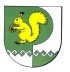 Собрание депутатовмуниципального образования«Шалинское сельское поселение»425 151 Морко район, Кугу Шале ял, Молодежный  урем, 3Телефон-влак: 9-32-65425 151, Моркинский район, дер.Большие Шали ул. Молодежная, 3Телефоны: 9-32-65